    外國人取得不動產登記程序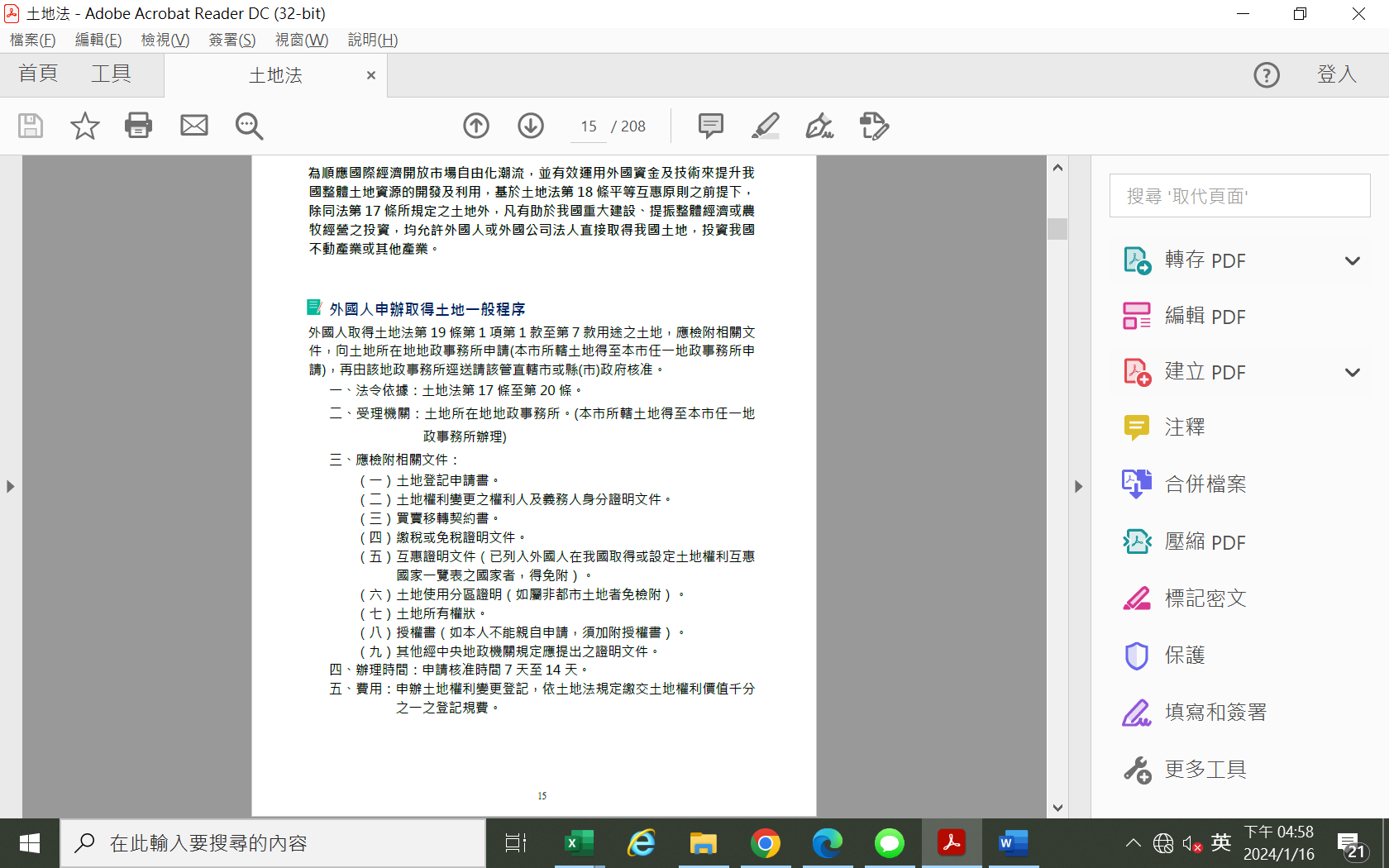 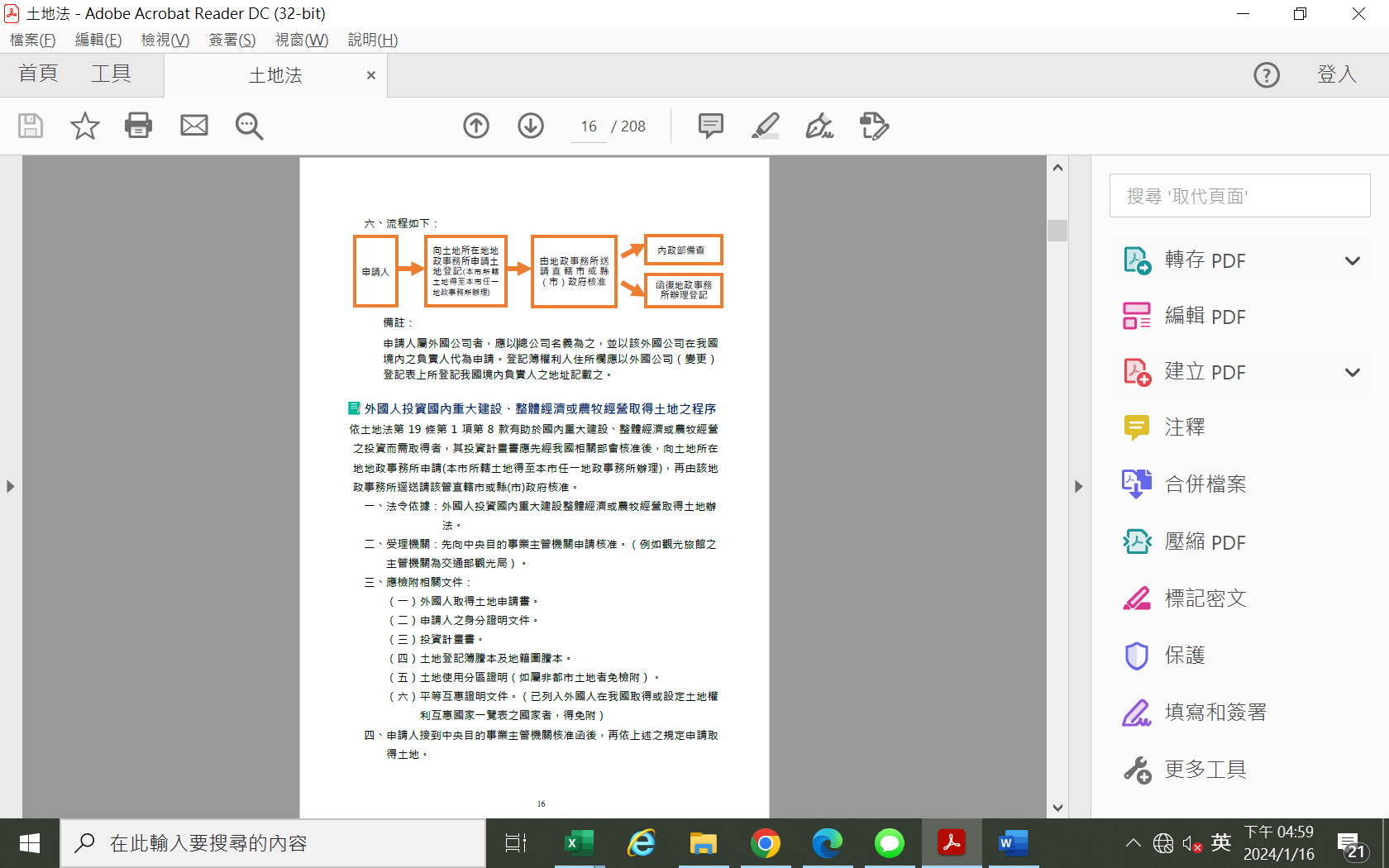 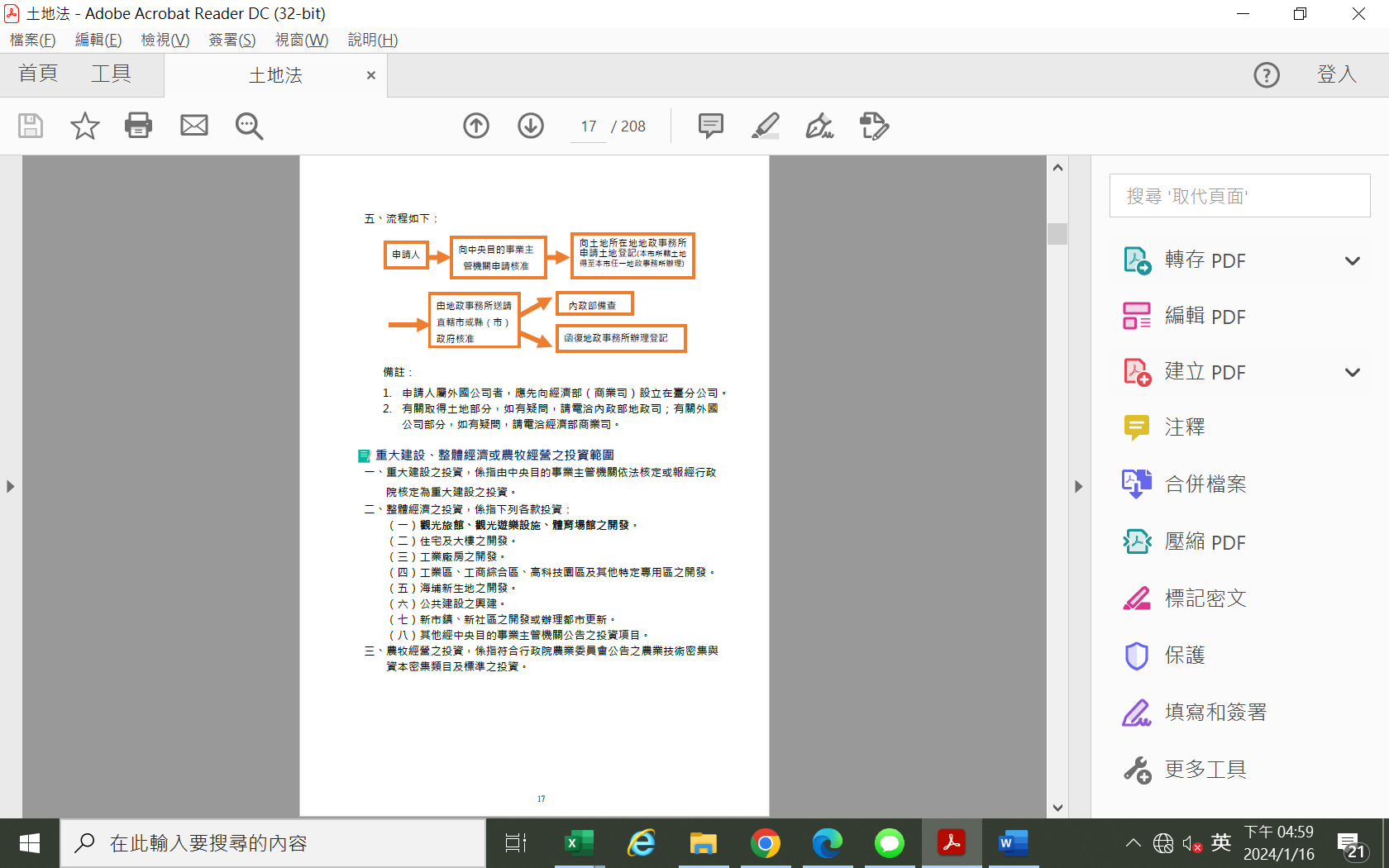 